                 L’œil aux aguets               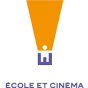 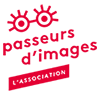 Ecole et cinéma Nanouk                                                        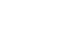 Glossaire par Alain PhilipponPlan deux définitions possibles, selon le point de vue adopté.1) Point de vue du tournage. Le plan correspond au métrage de pellicule enregistré entre le moment où l’on met le moteur de la caméra en marche et celui où on l’éteint. C’est donc d’abord une unité indivisée, sans coupe.2) Point de vue du montage (du film terminé : l’usage du terme est donc plus fréquent qu’en 1) : le plan décrit en 1 est fréquemment divisé en plusieurs unités, également nommées « plans », exemplairement dans le champ-contre-champ (voir ce terme). Le terme désigne alors la longueur de pellicule comprise entre deux collures. Sauf en cas de montage extrêmement rapide, le passage d’un plan à un autre est en général très sensible. Ce passage s’appelle un raccord.N.B. Dans un tout autre sens, le mot plan est aussi utilisé pour désigner la taille de ce qui est visible à l’écran (gros plan, plan d’ensemble, etc.), ou encore pour désigner diverses profondeurs dans l’espace (premier plan/arrière-plan par exemple).
Raccord dans le mouvementDésigne un raccord où un mouvement est amorcé dans un plan, et poursuivi dans le plan suivant. Classiquement, ce raccord implique une nette différence de taille et/ou d’axe entre les deux plans, mais est réalisé de façon à ce qu’on sente une continuité entre ces deux mêmes plans.
ChampDésigne le fragment d’espace donné à voir, délimité par les quatre côtés du cadre.
ContrechampDésigne le fragment d’espace opposé (à 180°) au champ.
Champ-contrechampFigure combinant alternativement les deux figures précédentes.
Hors-champdésigne tout l’espace non montré par le champ, mais dont l’existence est suggérée par celui-ci.
OffSe dit d’un son (voix, bruit, musique, etc.) dont l’origine ne se situe pas dans le champ. (Contraire : in).
Mouvements de caméraLes deux mouvements de base sont le travelling et le panoramique. Ces deux mouvements ne s’excluent pas forcément : ils peuvent être combinés l’un à l’autre.Dans le cas du panoramique, la caméra, fixée sur un pied fixe (ou une épaule, dans le cas d’un tournage à la main) effectue une rotation horizontale de gauche à droite (panoramique gauche-droite) ou de droite à gauche (panoramique droite-gauche), ou un mouvement vertical de bas en haut ou de haut en bas. Un panoramique peut également balayer l’espace en diagonale.Dans le cas du travelling, la caméra est fixée sur un objet en mouvement (chariot sur rails, voiture, etc.). Elle peut se déplacer latéralement (travelling latéral gauche-droite ou droite-gauche), en avançant (travelling avant) ou en reculant (travelling arrière).